Flexi XI’s – Ryeish Green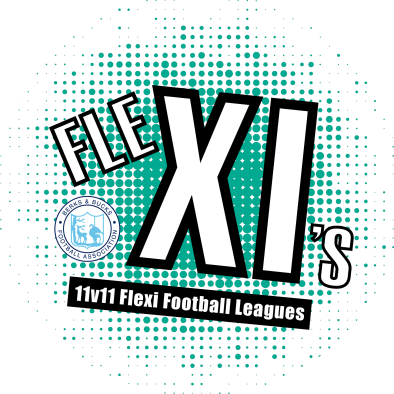 Spring 2019-  Team registration formPlease fully complete all sections to this form and return to Ellen.hopkins@Berks-BucksFA.com  TEAM REGISTRATION DEADLINE: Friday 8th February 2019Player registration FormOnce the above is complete, please email back to Ellen Hopkins via the following email: Ellen.Hopkins@Berks-BucksFA.com You will need a minimum of 11 players when registering a team; you can add additional players at any point during the season by emailing Ellen the above information. Upon submitting your application you will also be required to pay the £40.00 registration fee over the phone within 5 working days.Team NameTeam experience (please select one)Berks & Bucks affiliated ClubBerks & Bucks affiliated Club       Unaffiliated team (recreational group)        Unaffiliated team (recreational group)        Unaffiliated team (recreational group)        Unaffiliated team (recreational group)        Unaffiliated team (recreational group) Team Co-ordinator details Team Co-ordinator details Team Co-ordinator details Team Co-ordinator details Team Co-ordinator details Team Co-ordinator details Team Co-ordinator details Team Co-ordinator details Team Co-ordinator details Team Co-ordinator details Team Co-ordinator details Full nameFull nameContact number Contact number Alternative contact numberAlternative contact numberFANFANEmail addressEmail addressHome addressHome addressPostcodePostcodePostcodeTeam declarationTeam declarationTeam declarationTeam declarationTeam declarationTeam declarationTeam declarationTeam declarationTeam declarationTeam declarationTeam declarationI accept full responsibility on behalf of my team to fulfil and pay for all fixtures as required on Whole Game system and I agree to abide by the rules of the competition.  I am aged 18 years or older.I accept full responsibility on behalf of my team to fulfil and pay for all fixtures as required on Whole Game system and I agree to abide by the rules of the competition.  I am aged 18 years or older.I accept full responsibility on behalf of my team to fulfil and pay for all fixtures as required on Whole Game system and I agree to abide by the rules of the competition.  I am aged 18 years or older.I accept full responsibility on behalf of my team to fulfil and pay for all fixtures as required on Whole Game system and I agree to abide by the rules of the competition.  I am aged 18 years or older.I accept full responsibility on behalf of my team to fulfil and pay for all fixtures as required on Whole Game system and I agree to abide by the rules of the competition.  I am aged 18 years or older.I accept full responsibility on behalf of my team to fulfil and pay for all fixtures as required on Whole Game system and I agree to abide by the rules of the competition.  I am aged 18 years or older.SignedI accept full responsibility on behalf of my team to fulfil and pay for all fixtures as required on Whole Game system and I agree to abide by the rules of the competition.  I am aged 18 years or older.I accept full responsibility on behalf of my team to fulfil and pay for all fixtures as required on Whole Game system and I agree to abide by the rules of the competition.  I am aged 18 years or older.I accept full responsibility on behalf of my team to fulfil and pay for all fixtures as required on Whole Game system and I agree to abide by the rules of the competition.  I am aged 18 years or older.I accept full responsibility on behalf of my team to fulfil and pay for all fixtures as required on Whole Game system and I agree to abide by the rules of the competition.  I am aged 18 years or older.I accept full responsibility on behalf of my team to fulfil and pay for all fixtures as required on Whole Game system and I agree to abide by the rules of the competition.  I am aged 18 years or older.I accept full responsibility on behalf of my team to fulfil and pay for all fixtures as required on Whole Game system and I agree to abide by the rules of the competition.  I am aged 18 years or older.DateI agree to be contacted by Berks & Bucks FA in regards to similar flexi leagues in the future.Please highlight as appropriatePlease highlight as appropriateI agree to be contacted by Berks & Bucks FA in regards to similar flexi leagues in the future.YesNoPlayer NameDOBE-MailAddressFAN (FA Number)FAN (FA Number)1234567891011121314151617181920I was part of the previous league and I am happy for you to use the player registration information I submitted previously (tick if applicable)I was part of the previous league and I am happy for you to use the player registration information I submitted previously (tick if applicable)I was part of the previous league and I am happy for you to use the player registration information I submitted previously (tick if applicable)I was part of the previous league and I am happy for you to use the player registration information I submitted previously (tick if applicable)I was part of the previous league and I am happy for you to use the player registration information I submitted previously (tick if applicable)I was part of the previous league and I am happy for you to use the player registration information I submitted previously (tick if applicable)YES